Publicado en Sevilla el 30/10/2018 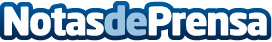 Avanza21 aporta las claves para ahorrar en servicios de asesoría para familias La empresa de servicios de asesoría a empresas y particulares, Avanza21, tiene las claves para el ahorro familiarDatos de contacto:Avanza21954 277 231 Nota de prensa publicada en: https://www.notasdeprensa.es/avanza21-aporta-las-claves-para-ahorrar-en Categorias: Finanzas Sociedad Andalucia Consultoría http://www.notasdeprensa.es